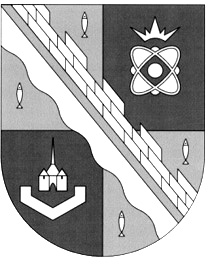 СОВЕТ ДЕПУТАТОВ МУНИЦИПАЛЬНОГО ОБРАЗОВАНИЯСОСНОВОБОРСКИЙ ГОРОДСКОЙ ОКРУГ ЛЕНИНГРАДСКОЙ ОБЛАСТИ(ТРЕТИЙ СОЗЫВ)Р Е Ш Е Н И Еот 27.06.2018 г.  № 131«Об утверждении «Положения о расчете восстановительной стоимости зеленых насаждений на территории муниципального образования Сосновоборский городской округ Ленинградской области (в границах городской черты)»На основании статьи 47 Бюджетного кодекса Российской Федерации от 31.07.1998 №145-ФЗ (ред. от 28.12.2017), постановления Губернатора Ленинградской области от 06.08.1998 № 227-пг «О порядке определения и размерах восстановительной стоимости зеленых насаждений на территориях городов, поселков и других населенных пунктов Ленинградской области» (с изменениями от 07.12.2015), совет депутатов Сосновоборского городского округаРЕШИЛ:1. Утвердить прилагаемое «Положение о расчете восстановительной стоимости зеленых насаждений на территории муниципального образования Сосновоборский городской округ Ленинградской области (в границах городской черты)».2. Настоящее решение опубликовать в городской газете «Маяк». 3. Настоящее решение вступает в силу со дня официального опубликования в городской газете «Маяк».Глава Сосновоборского городского округа                                                                            А.В. Иванов                          УТВЕРЖДЕНО                                              решением совета депутатов                                               от  27 июня 2018 года № 131                     ПриложениеПОЛОЖЕНИЕо расчете восстановительной стоимости зеленых насаждений на территории муниципального образования Сосновоборский городской округ Ленинградской области (в границах городской черты)1. При сносе и пересадке деревьев и кустарников, повреждении зеленых насаждений, сносе газонов, попадающих под пятно застройки, при организации строительства, прокладке инженерных сетей, капитальном ремонте и реконструкции зданий и сооружений, при выполнении работ по благоустройству на муниципальной территории Сосновоборского городского округа Ленинградской области в границах городской черты взимается плата за ущерб, наносимый зеленому фонду (далее - восстановительная стоимость), которая поступает в местный бюджет.2.  Доход от внесения восстановительной стоимости зеленых насаждений относится к собственным неналоговым доходам, зачисляемым в бюджет.3. Выдача разрешений на снос или пересадку зеленых насаждений осуществляется в виде постановлений администрацией Сосновоборского городского округа в отношении зеленых насаждений, которые произрастают на земельных участках, находящихся в муниципальной собственности, и земельных участках, государственная собственность на которые не разграничена.            4. Восстановительная стоимость зеленых насаждений перечисляется в местный бюджет в полном объеме до начала работ по сносу (пересадке) зеленых насаждений.            5. Оценка количества и качественного состояния зеленых насаждений для подсчета восстановительной стоимости, их пригодности к пересадке или необходимости вырубки, обрезки определяется комиссией, создаваемой в администрации Сосновоборского городского округа.6.  Для подсчета количества зеленых насаждений применяется Инструкция по подсчету количества деревьев и кустарников в массивах зеленых насаждений на территории города Сосновый Бор, утвержденная администрацией Сосновоборского городского округа.             7. Размер восстановительной стоимости зеленых насаждений определяется в соответствии с Приложениями 1, 2, 3 к постановлению Губернатора Ленинградской  области  от  06.08.1998 № 227-пг «О порядке определения и размерах восстановительной стоимости зеленых насаждений на территориях городов, поселков и других населенных пунктов Ленинградской области».В связи с тем, что в Приложениях 1, 2, 3 к постановлению Губернатора Ленинградской  области  от  06.08.1998 № 227-пг указаны цены 1998 года,  при определении размеров восстановительной стоимости зеленых насаждений на территории Сосновоборского городского округа, используется единый повышающий коэффициент, включающий в себя произведение индекса потребительских цен 3,25 (декабрь 2001 года к августу 1998 года) на индекс изменения сметной стоимости строительства к ценам ТЕР-2001 по озеленению (бюллетень «Севзапстройцена»).Размер восстановительной стоимости зеленых насаждений, с учетом повышающего коэффициента, на территории Сосновоборского городского округа Ленинградской области (в границах городской черты) определяется произведением восстановительной стоимости в ценах 1998 года на единый повышающий коэффициент.8. При расчетах восстановительной стоимости деревьев и кустарников на земельных участках, предоставленных садоводческим, огородническим и дачным некоммерческим объединениям для осуществления работ по строительству дорог, площадок для установки контейнеров и других объектов общего пользования, к размеру восстановительной стоимости зеленых насаждений дополнительно применяется коэффициент 0,3.             9.  За вынужденный снос деревьев и кустарников, связанный с необходимостью соблюдения требований санитарных, строительных и природоохранных норм и правил (при соответствующем обосновании), за вынужденный снос сухостойных, буреломных и ветровальных деревьев и кустарников, аварийных деревьев, представляющих опасность для граждан и имущества, а также при предоставлении гражданам земельных участков для ведения садоводства, огородничества и дачного хозяйства, восстановительная стоимость зеленых насаждений не взимается.10.  За вынужденный снос деревьев и кустарников при предоставлении гражданам земельных участков для индивидуального жилищного строительства, в рамках реализации на территории Сосновоборского городского округа Ленинградской области Областного закона Ленинградской области от 14.10.2008 № 105-оз «О бесплатном предоставлении отдельным категориям граждан земельных участков для индивидуального жилищного строительства на территории Ленинградской области», восстановительная стоимость зеленых насаждений не взимается.